AUTORIZZAZIONE ALL’USCITA AUTONOMA AL TERMINE DELLE PROVE D’ESAMEDEL FIGLIO MINORENNE (ai sensi dell’art. 19 bis della L. 172 del 04.12.2017) Dichiarazione sostitutiva dell’atto di notorietà – Autocertificazione (ai sensi del DPR 445/2000) Al Dirigente Scolastico dell’istituto Omnicomprensivo “Mameli-Magnini “ di Deruta I sottoscritti: ______________________________________(padre) C.F. __________________________________ nato a ______________________________________ prov. _______ il__________________________ ______________________________________ (madre) C.F. __________________________________ nata a ______________________________________ prov. _______ il__________________________ genitori (o esercenti la patria potestà genitoriale) dell’alunn_______________________________ ___________________________________ nat_ a ____________________ il ___/___/_____, frequentante la classe ___ sez. ___ della scuola secondaria di primo gado di_______________________ IN CONSIDERAZIONE - dell’età del/della proprio/a/ figlio/a; - del suo grado di autonomia; - dello specifico contesto del percorso scuola-casa;  - del fatto che il proprio figlio è dotato dell’adeguata maturità psico-fisica per un rientro autonomo a casa      da scuola in sicurezza; AUTORIZZANO L’ISTITUZIONE SCOLASTICA a consentire l’uscita autonoma dalla sede in cui si svolge l’Esame di Stato conclusivo del I ciclo d’istruzione, del proprio figlio al termine delle prove d’esame, senza la presenza di accompagnatori.La presente autorizzazione vale anche ai fini dell’utilizzo in autonomia, da parte del minore all’uscita dalla scuola, del mezzo privato di locomozione ovvero del servizio di trasporto pubblico. Luogo e data  ___________Firma______________________________Firma ______________________________ In caso di difficoltà, in alternativa alla firma di entrambi i genitori:  I_ sottoscritt_ padre/madre, dichiara di avere effettuato tale richiesta in osservanza delle disposizioni sulla responsabilità genitoriale, consapevole delle responsabilità cui va incontro in caso di dichiarazione mendace, DICHIARA che  _l_ padre/madre é a conoscenza ed acconsente alla presente richiesta di uscita autonoma dell’alunno da scuola al termine della prova dell’Esame di Stato conclusivo del I ciclo d’istruzione. Data ____________ 	 	 	 	Firma _______________________________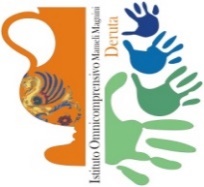 Istituto Omnicomprensivo "Mameli-Magnini"Via Tiberina 163 - 06053 DERUTA (Perugia)Tel. 0759728682 e-mail: pgic82700v@istruzione.it – pgic82700v@pec.istruzione.itsito web: http://www.omnicomprensivoderuta.gov.it